În temeiul art. 64 al Regulamentului Consiliului Suprem pentru Ştiinţă şi Dezvoltare Tehnologică al Academiei de Ştiinţe a Moldovei, Consiliul Suprem pentru Ştiinţă şi Dezvoltare Tehnologică al AŞM HOTĂRĂŞTE:Se conferă Diploma de Onoare a Academiei de Ştiinţe a Moldovei 
dlui Valeriu Vozian, doctor în agricultură, director al Institutului de Cercetări pentru Culturile de Cîmp „Selecția”, pentru realizări științifice importante în domeniul fitotehniei  și în legătură cu aniversarea a 70-a de la crearea primelor instituții științifice și a 55-a de la fondarea Academiei de Ştiinţe a Moldovei.Preşedinte, academician 		        					Gheorghe DUCA Secretar ştiinţific general, doctor habilitat 	  						Aurelia HANGANUCONSILIUL SUPREM PENTRU ŞTIINŢĂ ŞI DEZVOLTARE TEHNOLOGICĂ AL ACADEMIEI 
DE ŞTIINŢE A MOLDOVEISUPREME COUNCIL ON 
SCIENCE AND TECHNOLOGICAL DEVELOPMENT OF THE ACADEMY OF SCIENCES OF MOLDOVA HOTĂRÎRE“ 21 ” aprilie 2016         Nr. 148         Nr. 148mun. ChişinăuCu privire la conferirea Diplomei de 
Onoare a AȘM dlui Valeriu Vozian,  
doctor în agricultură 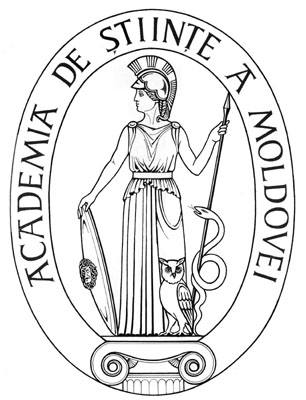 